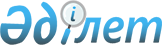 Об утверждении Единого тарифно-квалификационного справочника работ и профессий рабочих (выпуск 47)Приказ Министра труда и социальной защиты населения Республики Казахстан от 25 ноября 2019 года № 625. Зарегистрирован в Министерстве юстиции Республики Казахстан 4 декабря 2019 года № 19695
      В соответствии с подпунктом 16-1) статьи 16 Трудового кодекса Республики Казахстан от 23 ноября 2015 года ПРИКАЗЫВАЮ:
      1. Утвердить Единый тарифно-квалификационный справочник работ и профессий рабочих (выпуск 47) согласно приложению к настоящему приказу.
      2. Департаменту труда и социального партнерства Министерства труда и социальной защиты населения Республики Казахстан в установленном законодательством порядке обеспечить:
      1) государственную регистрацию настоящего приказа в Министерстве юстиции Республики Казахстан;
      2) размещение настоящего приказа на официальном интернет-ресурсе Министерства труда и социальной защиты населения Республики Казахстан после его официального опубликования;
      3) в течение десяти рабочих дней после государственной регистрации настоящего приказа представление в Департамент юридической службы Министерства труда и социальной защиты населения Республики Казахстан сведений об исполнении мероприятий, предусмотренных подпунктами 1) и 2) настоящего пункта.
      3. Признать утратившим силу приказ Министра труда и социальной защиты населения Республики Казахстан от 14 августа 2012 года № 324-ө-м "Об утверждении Единого тарифно-квалификационного справочника работ и профессий рабочих (выпуск 47)" (зарегистрирован в Реестре государственной регистрации нормативных правовых актов за № 7879, опубликован в Собрании актов центральных исполнительных и иных центральных государственных органов Республики Казахстан 22 октября 2012 года за № 20).
      4. Контроль за исполнением настоящего приказа возложить на вице-министра труда и социальной защиты населения Республики Казахстан Сарбасова А. А.
      5. Настоящий приказ вводится в действие по истечении десяти календарных дней после дня его первого официального опубликования. Единый тарифно-квалификационный справочник работ и профессий рабочих (выпуск 47) Глава 1. Введение
      1. Единый тарифно-квалификационный справочник работ и профессий рабочих (далее - ЕТКС) (выпуск 47) содержит работы по парашютному производству.
      2. ЕТКС (выпуск 47) разработан Министерством труда и социальной защиты населения Республики Казахстан.
      3. Тарифно-квалификационные характеристики применяются при тарификации работ и присвоении квалификационных разрядов рабочим в организациях независимо от формы их собственности и организационно-правовых форм, где имеются производства и виды работ, указанные в настоящем ЕТКС. Глава 2. Тарифно-квалификационные характеристики профессий рабочих по разрядам на работы по парашютному производству Параграф 1. Оплетчик деталей, 1 разряд
      4. Характеристика работ:
      оплетка и обмотка простых деталей парашютной техники различными материалами под руководством оплетчика деталей более высокой квалификации;
      выполнение подготовительных и вспомогательных работ, связанных с оплеткой деталей.
      5. Должен знать:
      технологию выполнения оплетки простых деталей;
      виды применяемых материалов;
      правила пользования простым измерительным инструментом.
      6. Примеры работ:
      1) тросы – обмотка изоляционной лентой мест оплеток;
      2) шнуры – обмотка изоляционной лентой мест привязки. Параграф 2. Оплетчик деталей, 2 разряд
      7. Характеристика работ:
      оплетка простых деталей парашютной техники различными материалами с соблюдением технических условий, размеров и допусков по чертежу;
      устранение дефектов оплетки деталей.
      8. Должен знать:
      технические условия на применяемые материалы;
      основные сведения о допусках;
      требования к качеству выполняемых работ;
      причины возникновения дефектов оплетки деталей и способы их устранения.
      9. Примеры работ:
      1) коуши из шнура – обмотка изоляционной лентой;
      2) мешки мягкие – оплетка резиновых амортизаторов. Параграф 3. Оплетчик деталей, 3 разряд
      10. Характеристика работ:
      оплетка средней сложности деталей и узлов парашютной техники с соблюдением технических условий;
      подналадка оплеточного устройства, механического стола для оплетки деталей;
      регулирование оплеточного механизма в процессе работы.
      11. Должен знать:
      технические условия на выполнение работ по оплетке деталей средней сложности парашютной техники;
      правила чтения чертежей;
      систему допусков;
      способы предупреждения дефектов оплетки деталей;
      правила работы на механическом столе и способы его подналадки;
      механические свойства применяемых материалов.
      12. Примеры работ:
      1) амортизаторы батутов – оплетка;
      2) коуши вытяжных и стабилизирующих парашютов – оплетка без натяжения;
      3) соты съемные резиновые – изготовление. Параграф 4. Оплетчик деталей, 4 разряд
      13. Характеристика работ:
      оплетка сложных деталей парашютной техники с натяжением и соблюдением большого количества взаимосвязанных размеров;
      наладка механического стола для оплетки деталей.
      14. Должен знать:
      особенности технологии оплетки сложных деталей парашютной техники;
      устройство механического стола и правила его наладки;
      назначение и условия работы изготавливаемых деталей и узлов;
      принцип действия применяемых приспособлений и контрольно-измерительного инструмента;
      основы сертификации изделий, физико-механические свойства применяемых материалов.
      15. Примеры работ:
      1) звенья соединительные и переходные – оплетка при изготовлении без монтажа;
      2) камеры грузовых парашютов – оплетка строп с петлями расчековок;
      3) коуши грузовых парашютов – оплетка с одновременным монтажом металлических замков. Параграф 5. Оплетчик деталей, 5 разряд
      16. Характеристика работ:
      оплетка особо сложных деталей, применяемых в парашютных системах для спуска космических аппаратов и комплекса совместного десантирования людей и техники;
      оплетка деталей и узлов опытной и уникальной парашютной техники, контроль качества выполняемых работ, устранение обнаруженных дефектов;
      участие в составлении паспортов на изделия парашютной техники.
      17. Должен знать:
      технологию оплеточных работ при изготовлении парашютной техники особого назначения;
      особенности конструкции и принцип работы, методы наладки применяемого контрольно-измерительного инструмента и приспособлений;
      материаловедение, основы сертификации изделий.
      18. Примеры работ:
      1) звенья соединительные грузовых и тормозных парашютов – монтаж с шайбами, чехлами, антеннами с натяжением и оплеткой;
      2) коуши вращающихся парашютов – оплетка;
      3) стренги грузовых и тормозных парашютов – монтаж и оплетка на механическом столе под нагрузкой. Параграф 6. Сборщик изделий, 2 разряд
      19. Характеристика работ:
      сборка, монтаж и разметка простых парашютных деталей и узлов;
      выполнение подготовительных работ при изготовлении простых деталей и узлов, сборке и разборке парашютной техники;
      выполнение работ по изготовлению малогабаритных простых деталей и узлов парашютов на универсальных швейных машинах;
      проверка качества кроя и швов, контроль соответствия цвета собираемых изделий, деталей цвету ниток;
      набивка вручную простых парашютных амортизаторов набивочными материалами с соблюдением веса и габаритов изделий.
      20. Должен знать:
      технологию выполнения сборочных операций и работ по изготовлению простых деталей и узлов парашютной техники;
      номенклатуру собираемых деталей и узлов;
      основные физико - механические свойства применяемых материалов;
      способы разметки простых деталей;
      правила пользования простым контрольно-измерительным инструментом;
      технические условия на набивку простых парашютных амортизаторов, виды набивочного материала;
      правила работы на швейных машинах.
      21. Примеры работ:
       1) буйки, круги жесткости, подушки, цилиндры мягких мешков – набивка материалами;
      2) донья жесткие – постановка в узел;
      3) карабины, пряжки замков, пряжки прямоугольные – сборка с ремнями;
      4) карманы прямого покроя – подгибка и прострочка;
      5) кольца шнуровые – сборка;
      6) механизмы пружинные – установка на изделие;
      7) пружины конические и ранцевые – установка на изделие;
      8) ремни сборок, связок, подвесок груза – прострочка;
      9) скобы – сборка, монтаж;
      10) усиления, скрепки – установка вручную;
      11) чехлы соединительных звеньев, строп – стачивание;
      12) шнуры резиновые – монтаж с тесьмой распределителя сот. Параграф 7. Сборщик изделий, 3 разряд
      22. Характеристика работ:
      сборка, монтаж и разметка деталей и узлов парашютной техники средней сложности, устранение дефектов, обнаруженных при сборке;
      выполнение расчетов, связанных с обеспечением необходимых размеров деталей и узлов парашютной техники средней сложности при их сборке;
      выполнение работ по изготовлению деталей и узлов парашютной техники средней сложности на универсальных швейных машинах;
      набивка вручную сложных по конфигурации парашютных амортизаторов набивочными материалами с соблюдением веса и габаритов изделий.
      23. Должен знать:
      технологию сборки, монтажа и изготовления деталей и узлов парашютной техники средней сложности;
      технологию набивки амортизаторов набивочными материалами;
      технические условия на сборку деталей и узлов парашютной техники средней сложности;
      устройство и принцип работы собираемых узлов;
      виды швов усилений и соединений;
      способы обнаружения и устранения дефектов изготавливаемых изделий;
      способы разметки деталей и узлов парашютной техники средней сложности;
      устройство применяемых контрольно-измерительных приборов и приспособлений;
      состав набивочных материалов;
      взаимодействие и правила работы основных механизмов применяемых швейных машин;
      классификацию швейных игл и способы их замены.
      24. Примеры работ:
      1) купола вытяжных парашютов – вставка строп в радиальные швы;
      2) купола различных видов – приметка лент нижней кромки, расстрочка нижней кромки и полюсных отверстий;
      3) купола стабилизирующих и тормозных парашютов – монтаж строп с коушем;
      4) мешки мягкие – набивка амортизаторов;
      5) ранцы парашютов – установка рам жесткости, монтаж пластин приборов, сборка;
      6) ранцы аварийных запасов – сборка, проклейка;
      7) ремни, сборки, связки, подвески грузов – полное изготовление;
      8) системы подвесные – монтаж к ранцам с помощью шнуровки;
      9) чехлы куполов – настрочка усиления, отработка отверстий фартуков;
      10) шланги дюритовые – монтаж со стренгами и стропами. Параграф 8. Сборщик изделий, 4 разряд
      25. Характеристика работ:
      сборка, монтаж и регулирование сложных деталей и узлов парашютной техники, подгонка соединяемых поверхностей;
      монтаж парашютов под статической нагрузкой;
      участие в сборке, монтаже и испытании сложных парашютных систем под руководством сборщика изделий более высокой квалификации;
      выполнение работ по изготовлению сложных деталей и узлов парашютной техники на швейных машинах различных типов;
      ремонт, доработка и устранение дефектов сложных деталей и узлов парашютной техники, обнаруженных в процессе изготовления и после их испытаний.
      26. Должен знать:
      технологию и технические условия на сборку, монтаж и изготовление сложных узлов парашютной техники, их конструкцию и принцип работы;
      способы разметки сложных деталей и узлов парашютной техники;
      условия эксплуатации собираемых изделий;
      устройство и принцип работы швейных машин;
      правила чтения чертежей, физико-механические свойства применяемых материалов;
      систему допусков и посадок;
      основы сертификации собираемых изделий.
      27. Примеры работ:
      1) звенья соединительные – монтаж с чехлами и коушными шайбами;
      2) камеры грузовых и тормозных парашютов – сборка и монтаж с сотами;
      3) купола – настрочка лент кругового каркаса, усилительных и кольцевых лент, застрочка нижней кромки и строп после монтажа;
      4) купола грузовых парашютов – сборка секторов и поясов;
      5) купола тормозных парашютов – разметка и вырезка отверстий для воздухопроницаемости;
      6) купола парашютов – монтаж со стропами, ранцами и подвесными системами;
      7) ранцы – заготовка и настрочка карманов приборов, обработка отверстий на промежуточном дне. Параграф 9. Сборщик изделий, 5 разряд
      28. Характеристика работ:
      сборка и монтаж сложных парашютных систем, монтаж и регулирование парашютов под динамической нагрузкой в соответствии с техническими условиями и сдача их в установленном порядке;
      устранение дефектов, обнаруженных при сборке и монтаже парашютных систем и парашютов;
      выполнение работ по изготовлению сложных деталей и узлов парашютной техники на швейных машинах;
      участие в наземных испытаниях парашютных систем.
      29. Должен знать:
      технологию и технические условия на сборку, монтаж и изготовление сложных парашютных систем и парашютов, их конструкцию, принцип работы и эксплуатационные особенности;
      способы установления динамических нагрузок, конструктивные особенности приспособлений, используемых при сборке сложных парашютных систем;
      методику регулирования собираемых систем;
      материаловедение, основы сертификации изделий.
      30. Примеры работ:
      1) купола парашютов-обтачка полюсного отверстия воротником косого раскроя, соединение радиальных швов "в замок" на двух- или четырехигольной швейной машине;
      2) системы парашютные грузовые – сборка главных лямок, монтаж подвесных систем, соединительных звеньев, стренг, куполов;
      3) системы парашютные многокупольные – сборка, монтаж и регулирование под динамической нагрузкой;
      4) шланги – монтаж на подвесную систему. Параграф 10. Сборщик изделий, 6 разряд
      31. Характеристика работ:
      сборка, монтаж, регулирование, доводка и сдача заказчику в соответствии с техническими условиями особо сложных парашютных систем, предназначенных для спуска космических аппаратов без экипажей;
       контроль правильности сборки со снятием эксплуатационных характеристик;
      устранение дефектов, обнаруженных при сборке, монтаже и изготовлении особо сложных парашютных систем;
       участие в составлении технических паспортов на собираемые изделия.
      32. Должен знать:
      конструкцию и принцип работы собираемых парашютных систем;
      методы испытаний и регулирование парашютных систем и наладки монтируемых на них приборов и оборудования;
      правила комплектации и маркировки узлов собираемых изделий, заполнения технических паспортов на них;
      технические условия на сборку и монтаж особо сложных парашютных систем;
      требования, предъявляемые к сертифицированным изделиям.
      33. Требуется техническое и профессиональное (среднее специальное, среднее профессиональное) образование.
      34. Примеры работ:
      1) звенья соединительные, длинномерные парашютных систем – монтаж с чехлами в два ручья;
      2) камеры парашютных систем – соединение последних швов
      3) купола космических парашютных систем – монтаж с камерами, фартуками, перемычками. Параграф 11. Сборщик изделий, 7 разряд
      35. Характеристика работ:
      сборка, монтаж, регулирование, доводка и сдача заказчику в соответствии с техническими условиями особо сложных парашютных систем, предназначенных для спуска космических аппаратов с экипажем, а также образцов первых серий, опытных и экспериментальных изделий парашютной техники для выполнения комплекса совместного десантирования техники и людей;
      контроль правильности сборки парашютных систем со снятием эксплуатационных характеристик, устранение выявленных дефектов;
      выполнение работ по изготовлению экспериментальных и опытных образцов парашютной техники специального назначения;
      участие в отработке конструкторской документации, методик и программ испытаний новых изделий парашютных систем, а также в работе комиссий по рассмотрению претензий заказчиков.
      36. Должен знать:
      конструкцию и принцип работы собираемых парашютных систем;
      особенности технологии сборки образцов парашютных систем первых серий и парашютных систем специального назначения;
      технические условия на проводимую сборку;
      методы выявления и устранения дефектов, материаловедение.
      37. Требуется техническое и профессиональное (среднее специальное, среднее профессиональное) образование. Параграф 12. Укладчик-монтажник изделий, 2 разряд
      38. Характеристика работ:
      укладка аварийно-спасательных средств (плавсредств, надувных  трапов, средств связи и аварийного оборудования);
      выполнение подготовительно-заключительных работ при техническом обслуживании аварийно-спасательных средств, устранение простых неисправностей в их работе;
      промывка, химическая чистка узлов и механизмов обслуживаемого оборудования.
      39. Должен знать:
      основные конструктивные и технические данные парашютов, плавсредств, надувных трапов;
      правила технической эксплуатации, промывки, сушки и хранения их в складских помещениях, применяемые материалы для химической чистки обслуживаемого оборудования;
      виды загрязнения применяемых материалов и способы их устранения. Параграф 13. Укладчик-монтажник изделий, 3 разряд
      40. Характеристика работ:
      укладка грузовых парашютов в камеры в соответствии с инструкцией по эксплуатации и техническому снаряжению;
      укладка парашютов и аварийно-спасательных средств после их применения;
      выполнение отдельных видов регламентов технического обслуживания и работ по устранению неисправностей парашютов и аварийно-спасательных средств под руководством укладчика-монтажника изделий более высокой квалификации;
      комплектование и подготовка к монтажу узлов, деталей парашютов и аварийно-спасательных средств;
      проверка комплектации и маркировки узлов парашютов и аварийно-спасательных средств при их выдаче и приеме в соответствии с инструкциями и правилами.
      41. Должен знать
      технические описания, инструкции по укладке и снаряжению укладываемых парашютов;
      правила чтения чертежей, номенклатуру укладываемых, монтируемых изделий и их узлов, порядок комплектации, маркировки узлов и деталей парашютов, оформления ведомостей на их укладку;
      устройство парашютно-тормозной системы летательного аппарата и аварийно-спасательных средств;
      технические регламенты и технологию технического обслуживания парашютов и аварийно-спасательных средств;
      способы устранения выявленных неисправностей;
      правила приема и выдачи парашютов, инструкции на укладку;
      ремонт, хранение и выдачу парашютов и аварийно-спасательных средств. Параграф 14. Укладчик-монтажник изделий, 4 разряд
      42. Характеристика работ:
      укладка спасательных парашютов и парашютно - грузовых систем в ранцы, многокупольных тормозных систем в контейнеры в соответствии с инструкцией по эксплуатации и техническому снаряжению и чертежами;
      выполнение отдельных видов регламентов технического обслуживания парашютной техники;
      подготовка парашютов и парашютных систем к монтажу на десантируемые изделия;
      подбор и эвакуация с полигонов парашютов и парашютных систем после испытаний.
      43. Должен знать:
      технические описания, инструкции по укладке и снаряжению парашютов и парашютных систем;
      номенклатуру укладываемых изделий и особенности укладки каждого изделия, последовательность монтажа куполов парашютов к подвесным системам в соответствии с чертежами и техническими условиями;
      условия эксплуатации парашютной техники;
      методику заправки клапанов и карманов парашютов в зависимости от материала куполов;
      методику наземных испытаний парашютов;
      основы сертификации изделий. Параграф 15. Укладчик-монтажник изделий, 5 разряд
      44. Характеристика работ:
      укладка парашютов и парашютных систем специального назначения в контейнеры, камеры и ранцы в соответствии с чертежами, инструкциями и техническими описаниями на снаряжение;
      монтаж парашютов и парашютных систем на десантируемые изделия;
      подвеска (закатка) десантируемых изделий в носители;
      выполнение укладки парашютов с личным клеймом;
      выполнение всех видов регламентных работ по техническому обслуживанию парашютов и парашютных систем, устранение выявленных дефектов.
      45. Должен знать:
      особенности укладки парашютов и парашютных систем специального назначения в контейнеры, камеры и ранцы, конструкцию укладываемых изделий и принцип их работы;
      методы контроля правильности монтажа парашютов и парашютных систем на десантируемые изделия;
      правила регулирования парашютных систем, основы сертификации изделий. Параграф 16. Укладчик-монтажник изделий, 6 разряд
      46. Характеристика работ:
      укладка парашютных систем, предназначенных для спуска космических аппаратов без экипажей;
      участие в проведении наземных испытаний парашютных систем и заполнении паспортов на спускаемые изделия;
      проведение технического инструктажа.
      47. Должен знать:
      технические условия и инструкции на укладку и снаряжение парашютных систем, предназначенных для спуска космических аппаратов без экипажей;
      порядок оформления сопроводительной документации, порядок проведения наземных испытаний парашютных систем;
      требования, предъявляемые к сертифицированным изделиям. Параграф 17. Укладчик-монтажник изделий, 7 разряд
      48. Характеристика работ:
      укладка парашютных систем, предназначенных для спуска космических аппаратов с экипажем и выполнения комплекса совместного десантирования техники и людей;
      укладка опытных и экспериментальных образцов парашютных систем, а также образцов парашютной техники первых серий;
      участие в отработке конструкторской документации, методик и программ испытаний новых изделий парашютной техники, а также в работе комиссий по рассмотрению претензий заказчиков.
      49. Должен знать:
      технические условия и инструкции на укладку и снаряжение укладываемых парашютных систем;
      особенности укладки опытных и экспериментальных образцов парашютных систем, а также парашютной техники первых серий;
      конструктивные особенности укладываемых изделий парашютных техники;
      правила наладки и регулирования парашютных систем. Параграф 18. Контролер материалов и изделий, 2 разряд
      50. Характеристика работ:
      контроль, приемка и отбраковка по чертежам и техническим условиям материалов и полуфабрикатов простой конструкции, применяемых для изготовления узлов и деталей, не влияющих на работу парашютной системы в воздухе;
      выборочный контроль шнуров.
      51. Должен знать:
      технические условия и государственные стандарты на контролируемые материалы и изделия;
      правила чтения чертежей и технические условия на изготовление простых узлов;
      методику контроля качества проверяемых материалов и изделий;
      правила пользования простым контрольно-измерительным инструментом.
      52. Примеры работ:
      1) заготовки тканевые прямоугольной формы–выборочный контроль качества;
      2) карманы кислородных и других парашютных приборов – контроль правильности положения, размеров и качества пришивки к основе;
      3) оплетки коушей без натяжения–контроль размеров, правильности и качества оплетки;
      4) полотнища походные и прокладочные–контроль, проверка сортамента и выявление дефектов;
      5) тесьма–контроль размеров после раскроя, контроль качества оплетки концов;
      6) чехлы коушей, соединительных звеньев, подушек – контроль размеров и качества изготовления;
      7) шнуры для мягких мешков, сумок, рюкзаков – контроль размеров и качества вощения концов. Параграф 19. Контролер материалов и изделий, 3 разряд
      53. Характеристика работ:
      контроль по чертежам и техническим условиям простых деталей и сборок парашютов после выполнения заготовительных и сборочных работ;
      контроль, приемка и отбраковка лент, шнуров, тканей и иных материалов для изготовления грузовых парашютов в соответствии с государственными стандартами и техническими условиями;
      промер длины, подсчет количества полотен и сопоставление с раскладкой настила тканей для изготовления парашютов различных типов, кроме парашютов, предназначенных для спуска космических аппаратов и выполнения комплекса совместного десантирования техники и людей
      рассортировка остатков кроя по категориям
      определение годности материалов по данным лабораторных анализов;
      оформление документации на приемку контролируемых материалов и изделий.
      54. Должен знать:
      технические условия и государственные стандарты на контролируемые материалы и изделия, их назначение, применение и свойства;
      правила чтения чертежей и технические условия на изготовление сборок и узлов парашютов;
      нормы расхода материалов, процент технологических потерь, порядок учета результатов фактического промера тканей, полотен;
      методику контроля качества материалов и изделий;
      виды дефектов контролируемых материалов и изделий и способы их устранения;
      правила применения контрольно-измерительного инструмента.
      55. Примеры работ:
      1) звенья парашюта соединительные – контроль режимов нагрузки при сборке;
      2) купола вытяжных и грузовых парашютов простой формы – контроль изготовления по чертежам
      3) материалы для строп и ранцев – определение годности по данным лабораторного анализа;
      4) мешки мягкие, ранцы, рюкзаки – контроль изготовления по чертежам;
      5) стропы парашютные – контроль комплектности и отсутствия петель;
      6) чехлы парашютные – контроль габаритных размеров, правильности нашивки и размеров сот. Параграф 20. Контролер материалов и изделий, 4 разряд
      56. Характеристика работ:
      контроль по чертежам и техническим условиям средней сложности деталей, сборок и узлов парашютов после выполнения раскройно-заготовительных и сборочных работ;
      контроль, приемка и отбраковка тканей, лент, шнуров и иных материалов для изготовления спасательных, десантных и тормозных парашютов;
      вырезка дефектов, сшивание полотен, оформление паспортов и ведомостей;
      проверка лекал, обмеловок, раскладок в соответствии с чертежами и инструкциями;
      контроль разметки, наколки и раскроя настила материалов для изготовления парашютов, предназначенных для спуска космических аппаратов и выполнения комплекса совместного десантирования техники и людей.
      57. Должен знать:
      технические условия на приемку тканей, лент, шнуров и иных материалов, а также сборок и узлов парашютов, их назначение, технологический процесс раскроя, заготовительных и сборочных работ;
      сортамент и номенклатуру контролируемых материалов;
      виды покрытий металлических деталей, их применение и методы контроля;
      устройство применяемого контрольно - измерительного инструмента;
      правила чтения сборочных чертежей;
      физические свойства контролируемых материалов;
      основы материаловедения и сертификации изделий.
      58. Примеры работ:
      1) камеры грузовых и тормозных парашютов – контроль монтажа уздечек, размеров сот;
      2) купола ленточных тормозных парашютов – контроль соединения экваториальных лент, настрочки лент в одно и два сложения с усилительными шнурами;
      3) купола спасательных и десантных парашютов – контроль, приемка и отбраковка;
      4) оплетки коушей с вмонтированными металлическими зажимами – контроль оплетки, монтажа замков, зажимов;
      5) парашюты вытяжные – контроль монтажа строп, пружин и куполов;
      6) парашюты шаровые десантные – контроль высоты пружин, внутренних шнуров и качества отстрочки тесьмы;
      7) парашюты тормозные щелевые – контроль монтажа куполов, строп и нашивки карманов;
      8) ранцы парашютные – контроль габаритных размеров, правильности и качества постановки кнопок, штырей турникетов, конусов, пластин;
      9) стропы парашютные ленточные – контроль лент на перекрутку и последовательности наложения. Параграф 21. Контролер материалов и изделий, 5 разряд
      59. Характеристика работ:
      контроль, приемка и отбраковка сложных сборок и узлов парашютов в соответствии с техническими условиями и эталонами;
      контроль комплектности и укладки парашютных систем;
      проведение испытаний на герметичность;
      осмотр парашютов после комплексных испытаний;
      составление ведомостей дефектов на контролируемые материалы и изделия, оформление актов на сдачу готовых изделий;
      оформление паспортов и формуляров на готовые изделия.
      60. Должен знать:
      технические условия на приемку сложных сборок и узлов парашютов;
      технологию контроля парашютов различных типов;
      виды дефектов сборок и узлов парашютов, причины их возникновения и способы предупреждения;
      инструкции по оформлению приемо-сдаточной документации и производственной паспортизации изделий;
      методику укладки, эксплуатации и наземных испытаний парашютов;
      правила комплектации парашютных систем и условия их работы;
      материаловедение, основы сертификации изделий.
      61. Требуется техническое и профессиональное (среднее специальное, среднее профессиональное) образование.
      62. Примеры работ:
      1) парашюты спасательные, десантные – контроль комплектности, монтажа подвесной системы, купола и строп;
      2) парашюты спортивные – контроль монтажа строп управления;
      3) системы подвесные – контроль правильности сборки и нагрузки на парашютные замки;
      4) системы парашютные грузовые – контроль комплектности, укладки и монтажа;
      5) системы парашютные тормозные – контроль комплектности. Параграф 22. Контролер материалов и изделий, 6 разряд
      63. Характеристика работ:
      контроль и предъявление заказчику особо сложных парашютных систем, предназначенных для спуска космических аппаратов без экипажа;
      контроль укладки парашютных систем и участие в их испытаниях;
      осмотр парашютных систем после испытаний;
      оформление актов осмотра и составление сопроводительной документации;
      участие в рассмотрении претензий заказчиков.
      64. Должен знать:
      назначение, конструкцию, условия и принцип работы контролируемых парашютных систем;
      технические условия на их изготовление;
      методику проверки, осмотра и ремонта контролируемых изделий;
      основные дефекты, выявляемые при сборке и испытаниях парашютных систем;
      инструкции по укладке и эксплуатации парашютных систем;
      требования, предъявляемые к сертифицированным изделиям.
      65. Требуется техническое и профессиональное (среднее специальное, среднее профессиональное) образование.
      66. Примеры работ:
      1) системы парашютные для спуска космических аппаратов – контроль герметичности металлических контейнеров и правильности укладки изделий в контейнеры;
      2) системы спасения экипажа аварийные – контроль укладки, испытания и изготовления. Параграф 23. Контролер материалов и изделий, 7 разряд
      67. Характеристика работ:
      контроль и предъявление заказчику особо сложных парашютных систем, предназначенных для спуска космических аппаратов с экипажем и выполнения комплекса совместного десантирования техники и людей;
      контроль и предъявление заказчику планирующих, управляемых с высоким аэродинамическим качеством монтажа и участие в проведении испытаний (механических, электрических, динамических, статических, ресурсных, климатических, комплексных) опытных и экспериментальных изделий парашютной техники на испытательных стендах, базах и полигонах;
      осмотр парашютных систем после испытаний, оформление актов осмотра и составление сопроводительной документации;
      контроль за проведением работ по производству парашютной техники, оговоренных особыми условиями контрактов и договоров;
      участие в отработке конструкторской документации и программ испытаний новых изделий;
      участие в работе комиссий по рассмотрению претензий заказчиков.
      68. Должен знать:
      назначение, конструкцию, условия и принцип работы контролируемых парашютных систем и технические условия на их изготовление;
      особенности работы контролируемых изделий парашютно-десантной техники и ее отдельных узлов;
      методы их контроля, осмотра и ремонта;
      основные виды дефектов, выявляемые при испытаниях парашютной техники, инструкции по входному контролю, укладке и эксплуатации парашютных систем.
      69. Требуется техническое и профессиональное (среднее специальное, среднее профессиональное) образование. Параграф 24. Испытатель парашютно-десантной техники, 3 разряд
      70. Характеристика работ:
      проведение на специальных стендах испытаний на прочность изделий парашютно-десантной техники усилием до 30 тонно-сил;
      участие в проведении механических, динамических, статических испытаний изделий парашютно - десантной техники, а также испытаний на открытых водоемах;
      проверка готовности стендов, установок и приспособлений к проведению испытаний, подготовка изделий парашютно - десантной техники к температурным испытаниям, промывка бензином, продувка воздухом, наружный осмотр с целью обнаружения дефектов, забоин, трещин, царапин;
      выполнение работ по горизонтальному и вертикальному перемещениям, увязке, креплению и установке на тележки, платформы, испытательный стенд отдельных узлов и изделий парашютно - десантной техники массой до 5 тонн с применением лебедок, талей.
      71. Должен знать:
      методику проведения испытаний изделий парашютно - десантной техники;
      назначение испытываемых изделий;
      правила применения приспособлений, приборов при проведении испытаний изделий парашютно - десантной техники;
      правила пользования слесарно-монтажным и измерительным инструментом;
       правила проведения работ по перемещению парашютно - десантной техники.
      72. Примеры работ:
      1) гидроаккумуляторы, поршни, штоки, помпы – испытание на прессах под давлением;
      2) замки автоотцепки, швартовочные узлы – испытание на прочность;
      3) звенья парашютные – испытание на прочность в статическом режиме усилием до 30 тонно - сил;
       4) купола парашютов площадью до 20 метров квадратных испытание на прочность методом обтяжки на жестком обводе;
      5) макеты парашютно - десантной техники массой до 5 тонн–проведение испытаний;
      6) парашюты, уложенные в упаковку (камеры, контейнеры) – испытания по вытягиванию в статическом режиме. Параграф 25. Испытатель парашютно-десантной техники, 4 разряд
      73. Характеристика работ
      проведение на специальных стендах испытаний на прочность изделий парашютно-десантной техники усилием от 30 до 100 тонно - сил;
      участие в проведении механических, статических, электротехнических, динамических, климатических испытаний изделий парашютно-десантной техники;
      проведение испытаний гидросистем под давлением, наблюдение за температурой и давлением масла;
      монтаж испытываемых изделий на стенды, подвешивание на летательные аппараты, сборка и монтаж рычажных систем, узлов и агрегатов для проведения статических испытаний
      подготовка стендов и оснастки к проведению испытаний;
      выполнение работ по горизонтальному и вертикальному перемещениям, увязке, креплению и установке на тележки, платформы, испытательный стенд отдельных узлов и изделий парашютно - десантной техники массой от 5 до 25 тонно - сил применением талей, якорей, мачт и полиспастов;
      ведение журнала испытаний парашютно-десантной техники.
      74. Должен знать:
      назначение, технические условия, программы и методики проводимых испытаний;
      правила выполнения работы на применяемых при испытаниях оборудовании и приспособлениях;
      назначение и устройство испытываемых изделий парашютно - десантной техники;
      правила проведения работ по перемещению отдельных узлов и изделий парашютно-десантной техники;
      основы механики, пневматики, гидравлики, сертификации изделий парашютно-десантной техники.
      75. Примеры работ:
      1) звенья парашютные – испытание на прочность в статическом режиме усилием от 30 до 100 тонно - сил;
      2) изделия парашютно-десантной техники массой 5 тонно - сил системой амортизации – копровые испытания
      3) купола парашютов площадью от 20 до 100 метров квадратных – испытания на прочность и функционирование в ветровом потоке;
      4) макеты парашютно-десантной техники массой от 5 до 10 тонн – проведение испытаний. Параграф 26. Испытатель парашютно-десантной техники, 5 разряд
      76. Характеристика работ:
      проведение механических, статических, электротехнических, динамических, климатических, температурных испытаний, а также испытаний на открытых водоемах изделий парашютно-десантной техники;
      проведение на специальных стендах испытаний на прочность изделий парашютно-десантной техники усилием свыше 100 тонн сил;
      участие в проведении комплексных заключительных испытаний изделий парашютно-десантной техники;
      выполнение работ по горизонтальному и вертикальному перемещениям, увязке, креплению и установке на тележки, платформы, испытательный стенд отдельных узлов и изделий парашютно-десантной техники массой от 25 до 50 тонн с применением якорей, талей, мачт и полиспастов;
      монтаж оборудования установок, стендов, аэродинамических труб и контрольно-измерительной аппаратуры для проведения испытаний;
      выполнение регламентных работ и технического освидетельствования установок, стендов, приспособлений, применяемых при проведении испытаний;
      выявление и устранение неисправностей испытываемых изделий парашютно - десантной техники, демонтаж, замена отдельных узлов и агрегатов;
      подготовка аэродинамических труб к проведению испытаний изделий парашютно - десантной техники.
      77. Должен знать:
      назначение, устройство, принцип действия испытываемых изделий парашютно-десантной техники и испытательного оборудования;
      технические условия, программы и методики проводимых испытаний;
      способы устранения выявленных неисправностей испытываемых изделий;
      технические условия на подготовку аэродинамических труб к испытаниям изделий парашютно-десантной техники;
      основы механики, баллистики, электротехники, пневматики, гидравлики в объеме проводимых испытаний.
      78. Примеры работ:
      1) замки крепления изделий парашютно-десантной техники – монтаж, проведение регламентных работ;
      2) изделия парашютно - десантной техники массой от 5 до 10 тонн с системой амортизации – копровые испытания;
      3) изделия парашютно - десантной техники массой от 5 до 10 тонн – сборка, монтаж, установка на летательные аппараты, стенды, платформы;
      4) купола парашютов площадью от 100 до 300 метров квадратных – испытания на прочность и функционирование в ветровом потоке. Параграф 27. Испытатель парашютно-десантной техники, 6 разряд
      79. Характеристика работ:
      проведение механических, статических, электротехнических, динамических, климатических, температурных испытаний, а также испытаний на открытых водоемах изделий парашютно-десантной техники;
      проведение комплексных заключительных испытаний изделий парашютно-десантной техники;
      копровые испытания изделий парашютно-десантной техники массой свыше 10 тонн;
      проведение испытаний изделий парашютно-десантной техники на ракетных треках при различных скоростях, замера параметров испытываемого изделия;
      доводка и отладка агрегатов испытательного оборудования, обеспечение их безотказной работы, оснащение контрольно-измерительными приборами по заданной схеме, техническим условиям и программе испытаний;
      выявление и устранение неисправностей испытываемых изделий и применяемого оборудования;
      проведение испытаний изделий парашютно-десантной техники в аэродинамических трубах;
      выполнение работ по горизонтальному и вертикальному перемещениям, увязке, креплению и установке на тележки, платформы, испытательный стенд отдельных узлов и изделий парашютно-десантной техники массой свыше 50 тонн;
      определение массы и центра тяжести перемещаемых и монтируемых изделий и конструкций.
      80. Должен знать:
      устройство и принцип действия испытываемых изделий парашютно-десантной техники;
      правила настройки и регулирования стендов для проведения испытаний и контрольно-измерительной аппаратуры;
      порядок и методику проведения комплексных испытаний изделий парашютно-десантной техники;
      методы выявления и устранения неисправностей испытываемых изделий и применяемого оборудования;
      допустимые величины параметров испытываемого изделия и методы их замера;
      порядок проведения регламентных работ применяемого оборудования и испытываемых изделий, механику, баллистику, электротехнику, пневматику, гидравлику, автоматику в объеме проводимых испытаний;
      требования, предъявляемые к сертифицированным изделиям.
      81. Требуется техническое и профессиональное (среднее специальное, среднее профессиональное) образование.
      82. Примеры работ:
      1) гидроцилиндры стендов для проведения испытаний, установок и приспособлений-ремонт, доводка, гидроиспытания под давлением;
      2) изделия парашютно - десантной техники - испытание в аэродинамических трубах
      3) изделия парашютно-десантной техники массой 30 тонно - сил системой амортизации-копровые испытания с людьми, с имитацией ветрового сноса;
       4) купола парашютов площадью 300 метров квадратных – проведение испытаний в ветровом потоке;
      5) купола парашютов площадью 1000 метров квадратных – испытания на вытягивание в динамическом режиме. Параграф 28. Испытатель парашютно-десантной техники, 7 разряд
      83. Характеристика работ:
      проведение механических, статических, ресурсных, климатических, комплексных и других испытаний опытных и экспериментальных образцов изделий парашютно-десантной техники;
      экспериментально-исследовательские и доводочные работы по отладке сложных узлов и агрегатов на установках и испытательных стендах для проведения испытаний;
      отработка схем проведения испытаний и технических условий на новые изделия парашютно-десантной техники;
      участие в подготовке методик и программ испытаний новых изделий парашютно-десантной техники;
      диагностирование систем и узлов парашютно-десантной техники.
      84. Должен знать:
      эксплуатационные особенности испытываемых опытных образцов изделий парашютно-десантной техники;
      порядок, методику и особенности проведения комплексных испытаний опытных и экспериментальных изделий парашютно-десантной техники;
      методы диагностирования и устранения выявленных неисправностей испытываемых изделий и применяемого оборудования, аэродинамику, автоматику в объеме проводимых испытаний.
      85. Требуется техническое и профессиональное (среднее специальное, среднее профессиональное) образование.
      86. Примеры работ:
      1) изделия парашютно-десантной техники, опытные образцы-полное препарирование с отработкой режимов испытаний в аэродинамических трубах
      2) купола парашютов площадью свыше 1000 метров квадратных опытные образцы–испытание на вытягивание в динамическом режиме;
      3) стенды для проведения испытаний экспериментальных образцов-сборка, монтаж, доводка приспособлений и контрольно - измерительной аппаратуры при освоении новой техники. Глава 3. Алфавитный указатель профессий рабочих
      87. Алфавитный указатель профессий рабочих приведен в приложении к ЕТКС (выпуск 47). Алфавитный указатель профессий рабочих
					© 2012. РГП на ПХВ «Институт законодательства и правовой информации Республики Казахстан» Министерства юстиции Республики Казахстан
				
      Министр 

Б. Нурымбетов
Приложение 
к приказу Министра труда и
социальной защиты населения
Республики Казахстан
от 25 ноября 2019 года № 625Приложение
к Единому тарифно-квалификационному
справочнику работ и профессий рабочих
(выпуск 47)
№ п/п

Наименование профессии

Диапазон разрядов

Страница

1.
Оплетчик деталей
1-5
3
2.
Сборщик изделий
2-7
6
3.
Укладчик-монтажник изделий
2-7
10
4.
Контролер материалов и изделий
2-7
13
5.
Испытатель парашютно-десантной техники
3-7
18